A1.Fecha de  |___|___|___|___|___|___|	      Fecha de       |___|___|___|___|___|___|ingreso 	día	mes	año	vencimiento	     día	   mes	año1. Datos del propietario.Nombre completo (apellido paterno/apellido materno/nombre(s)), razón o denominación socialDomicilio 	2. Datos del importador.Nombre completo (apellido paterno/apellido materno/nombre(s)), razón o denominación socialDomicilio 	Licencia de conducir No. ________________________________________________________________Pasaporte No. ____________________________________S.S.N. ________________________________________________________Firma5. Datos del retorno.Fecha ________________________________	día	mes	añoAduana/sección aduanera ______________________________Clave ______________________________________________Lugar ______________________________________________AnversoReverso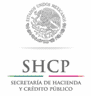 Autorización de importación temporal.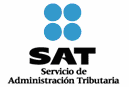 Aduana/sección aduaneraClave3. Descripción de la mercancía.4. Autorización de la aduana/sección aduanera.Nombre ________________________________________________________________No. de gafete del empleado_______________________________________________________________FirmaSelloAduana/sección aduaneraINSTRUCCIONES-Escribir con claridad, letra de molde y bolígrafo.-Esta solicitud se debe de presentar en original y copia.-Conserve su solicitud para ser entregada en la oficina de control vehicular de BANJERCITO por donde vaya a efectuar su retorno. Es su comprobante de la estancia legal de su mercancía.-Este documento no es válido si presenta raspaduras o enmendaduras.-Recuerde usted que al proporcionar datos inexactos o falsos se hará acreedor a sanciones relacionadas con la presunción de contrabando.Los campos 1, 2 y 3 serán llenados por el importador, los demás son de uso exclusivo de la autoridad aduanera.Estos datos deberán ser llenados por la autoridad aduanera:No. de Folio.- La autoridad aduanera anotará el número de folio del registro interno que corresponda.Fecha de ingreso.- Anotará la fecha de ingreso de la mercancía a territorio nacional, comenzando por el día, mes y año.Fecha de vencimiento.- Se anotará la fecha en que venza la importación temporal de la mercancía, empezando por el día, mes y año.Aduana/sección aduanera.- Anotará el nombre de la aduana o sección aduanera por la que se introduce la mercancía.Clave.- Anotará la clave de la aduana o sección aduanera por la que se introduce la mercancía.El importador proporcionará los siguientes datos:1.- Datos del propietario:Nombre completo (apellido paterno/apellido materno/nombre(s)), razón o denominación social.Anotará el nombre del propietario o razón social, empezando por el apellido paterno, materno y nombre o (s) nombres, así como su dirección completa.2.- Datos del importador:Nombre completo (apellido paterno/apellido materno/nombre(s)), razón o denominación social.Anotará el nombre del importador o de la razón social, residente en el extranjero en su caso, empezando por el apellido paterno, materno y nombre o nombres, así como su dirección completa.Licencia de conducir No.- Anotará el número de la licencia de conducir.Pasaporte No.- Anotará el número del pasaporte.S.S.N.- Anotará el número de la tarjeta de seguro social.Firma.- Asentará su firma autógrafa.3.- Descripción de la mercancía.- En este recuadro anotará la descripción, naturaleza, estado, origen y demás características de la mercancía, así como los demás datos que permitan la identificación de las mismas, o en su defecto las especificaciones técnicas o comerciales necesarias para su identificación, tales como marca, modelo, tipo, número de serie, tamaño, color, etc.Los siguientes datos deberán ser llenados por la autoridad aduanera:4.- Autorización de la aduana/sección aduanera:Nombre.- Anotará el nombre completo de la persona que otorga la autorización por parte de la aduana.No. de gafete del empleado.- Anotará el número de identificación (gafete) personal del empleado de la aduana que otorga la autorización.Firma.- Asentará su firma el empleado que haya autorizado la solicitud.Sello de la Aduana/sección aduanera.- En este espacio se pondrá el sello de la aduana o sección aduanera que otorga la autorización.5.- Datos del retorno:Fecha.- Anotará la fecha de retorno de la mercancía, comenzando por el día, mes y año.Aduana/sección aduanera.- Anotará el nombre de la aduana o sección aduanera por la que se retornará(n) la(s) mercancía(s).Clave.- Anotará la clave de la aduana o sección aduanera que le corresponda.Lugar.- Anotará el nombre de la ciudad, municipio y estado que le corresponda a la aduana o a la sección aduanera.